Домашнее задание для 1 ОИИ, от 16.09. / 17.09.Номер 337.Учить наизусть. Петь с дирижированием. 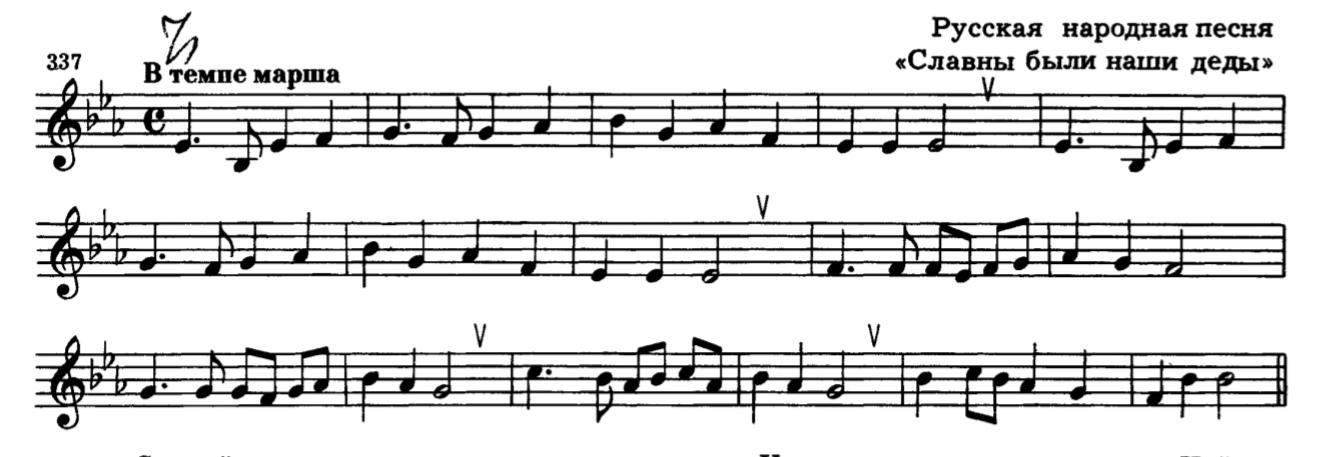 Главные трезвучия с обращениями. Построить в тетради и петь главные трезвучия в тональностях G-dur, e-moll. 